園の概要○名称	ここえみ保育園○所在地	松山市水泥町 1215○認可	平成 30 年 4 月 1 日○定員	19 名○入所資格	5 か月～2 歳保育理念笑顔と幸せ	あふれる毎日	をスローガンに	夢と感動のある場を創り、よりよい未来のために	地域社会に貢献する■保育方針子ども一人ひとりが健康で明るい素直な子ども、思いやりのある子ども、自信を持てる子どもになるように保育する■保育目標こども一人ひとりの気持ちに寄り添い、健康な心と身体を持つ子どもを育てる。こころを込めて、元気な挨拶ができる、明るく素直な子どもに育てる。えがおいっぱい、友達と仲良く遊び、思いやりのある子どもをに育てる。みんなで、何事にも挑戦し、最後まであきらめない子どもに育てる。■保育時間について○保育時間（月～土）	平日	7：00～18：00（延長保育 18：00～19：00）※土曜日	7：00～18：00	（※別途要申請）○休業日	日曜日、国民の休日、年末年始（12 月 29 日～1 月 3 日）■土曜保育について土曜保育利用希望の方は、別途土曜保育申込書の提出をお願いいたします。お申し込みの際は、担任または事務室にてご相談ください。また、緊急時の土曜保育のご利用の際はこの限りではありません。園長までご相談ください。■保育料について○松山市が定める額の利用者負担額をお支払いいただきます。○延長保育利用料について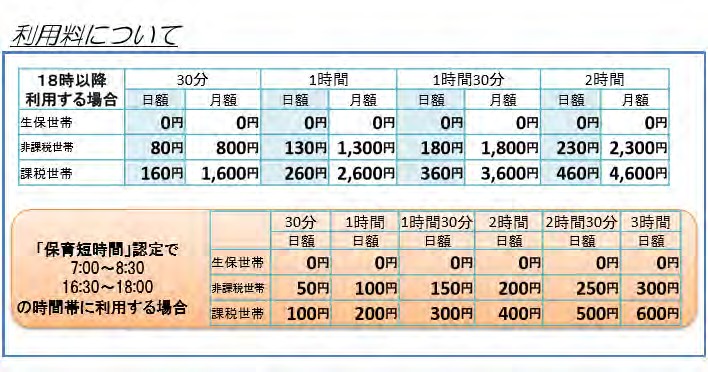 □連絡なく保育時間が 5 分超過した場合は、自動的に延長保育に切り替わります。□お迎え時間は玄関の時計の時刻を保護者の方で記入してください。□延長利用料は月末集計で、翌月 7 日（休園日の際は翌開園日）までに延長保育料袋に入れて園に提出してください。次の費用については実費徴収する事があります。□保護者会費（月額５００円）□行事参加費（バス代、施設利用代など）□写真販売（行事写真や保育中の様子などを販売）□不足おむつ代（1 枚 30 円）□暖房費（1 月 1000 円）※12 月～2 月のみ■利用定員■年間行事予定※個別懇談は随時行っております。毎月のお誕生日のお子さんをみんなでお祝いしています。保護者の皆様も是非ご一緒に参加ください。■嘱託医■嘱託歯科医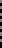 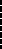 ■持ち物について	※全ての持ち物には、必ず記名をお願いいたします。（毎日持ってくるもの）・着替え１組	・オムツ	・手拭きタオル（フックにかけられるように紐をつける）・食事用エプロン・食事用お手拭き（エプロンとお手拭きをビニールケースなどに入れる）・連絡ノート（毎週月曜日に持ってくるもの）・午睡用掛布団（夏場はバスタオル、冬場はブランケットなど）連携施設について連携施設の名称：梅花幼稚園松山市南梅本町甲 950	☎089-975-4190連携施設の種類：幼稚園連携協力の概要：行事の参加、卒園後の受け皿の設定連携施設の名称：ひよこ保育園松山市南斎院町 686-2	☎089-974-2816連携施設の種類：保育園連携協力の概要：行事の参加・合同保育連携施設の名称：松山認定こども園	星岡松山市星岡町二丁目 22-7	☎089-958-2468連携施設の種類：認定こども園連携協力の概要：行事の参加、卒園後の受け皿の設定年齢0 歳児1 歳児2 歳児クラス名にじほしそら人数6 人6 人7 人4 月入園式5 月内科検診、歯科検診6 月親子参観日7 月プール開き（水遊び）8 月七夕まつり10 月内科検診11 月園外保育12 月クリスマス会2 月節分豆まき3 月ひな祭り、おたのしみ遠足にのみや消火器科内科小児科医院長	二宮	晶松山市平井町甲 3236 番地 1089-975-2238みやもと子ども歯科医院長	宮本	茂広松山市平井町甲 3322 番地 2089-976-8241